Názov príspevku v slovenskom/českom jazyku(Times New Roman 14)Meno1 Priezvisko1, Meno2 Priezvisko2Abstrakt Text abstraktu v slovenskom/českom jazyku. (max. 15 riadkov)Kľúčové slová kľúčové_slovo1, kľúčové_slovo2, kľúčové_slovo3, (uvádzať v slovenskom/českom jazyku; max. 6 kľúčových slov)Abstract The abstract should be written in English. (max. 15 lines)Key wordsKeyword1, Keyword2, Keyword3, (max. 6 keywords)JEL classification JEL Code1, JEL Code2 (max. 3): www.aeaweb.org/jel/guide/jel.phpÚvod (automaticky číslované, Medzera Pred: 12 b, Medzera Za: 6 b)Odseky textu majú mať počiatočné odsadenie 1 cm. Rukopis by mal spĺňať nasledujúce požiadavky: Veľkosť papiera: A4Okraje: všetky – 25 mm,Veľkosť písma: hlavný text – 12 pt, Riadkovanie – 1 (jednoduché),Medzera: Pred: 0 b, Za: 0 b,Zarovnanie: podľa okrajov,Zarážky: Vľavo: 0, Vpravo: 0, Špeciálne: 0,Odkazy v texte by mali mať tento formát: (Priezvisko, rok) (Friedman, 1970).Za jednotlivými číslovanými časťami článku nenechávajte voľný riadok. Názov kapitoly (automaticky číslované, Medzera Pred: 12 b, Medzera Za: 6 b)Prosím, postupujte podľa pokynov uvedených v “Úvode”. Názov podkapitoly (automaticky číslované, Medzera Pred: 12 b, Medzera Za: 6 b)Prosím, postupujte podľa pokynov uvedených v “Úvode”. Vzorce majú byť centrované a priebežne číslované (číslovanie je vpravo v okrúhlej zátvorke). Ak v texte nie sú odkazy na vzorce, číslovanie vzorcov nie je povinné. Na písanie vzorcov použite editor rovníc. Pred a za vzorcom nechajte jeden voľný riadok. 		                                  		 (1)Tabuľky majú byť centrované, priebežne číslované a v článku by mali byť odvolávky na tabuľky. Tabuľky by nemali presahovať okraje strany. Pred a za tabuľkou nechajte jeden voľný riadok. Tab. 1: Názov tabuľky (Times New Roman 12, Italic; zarovnanie na stred)Zdroj: ...... (Times New Roman 10; zarovnanie na stred, štýl: Zdroj)Obrázky (grafy) majú byť centrované, priebežne číslované a v článku by mali byť odvolávky na obrázky. Obrázky by nemali presahovať okraje strany. Pred a za obrázkom nechajte jeden voľný riadok. Obr. 1: Názov obrázku (Times New Roman 12, Italic; zarovnanie na stred) 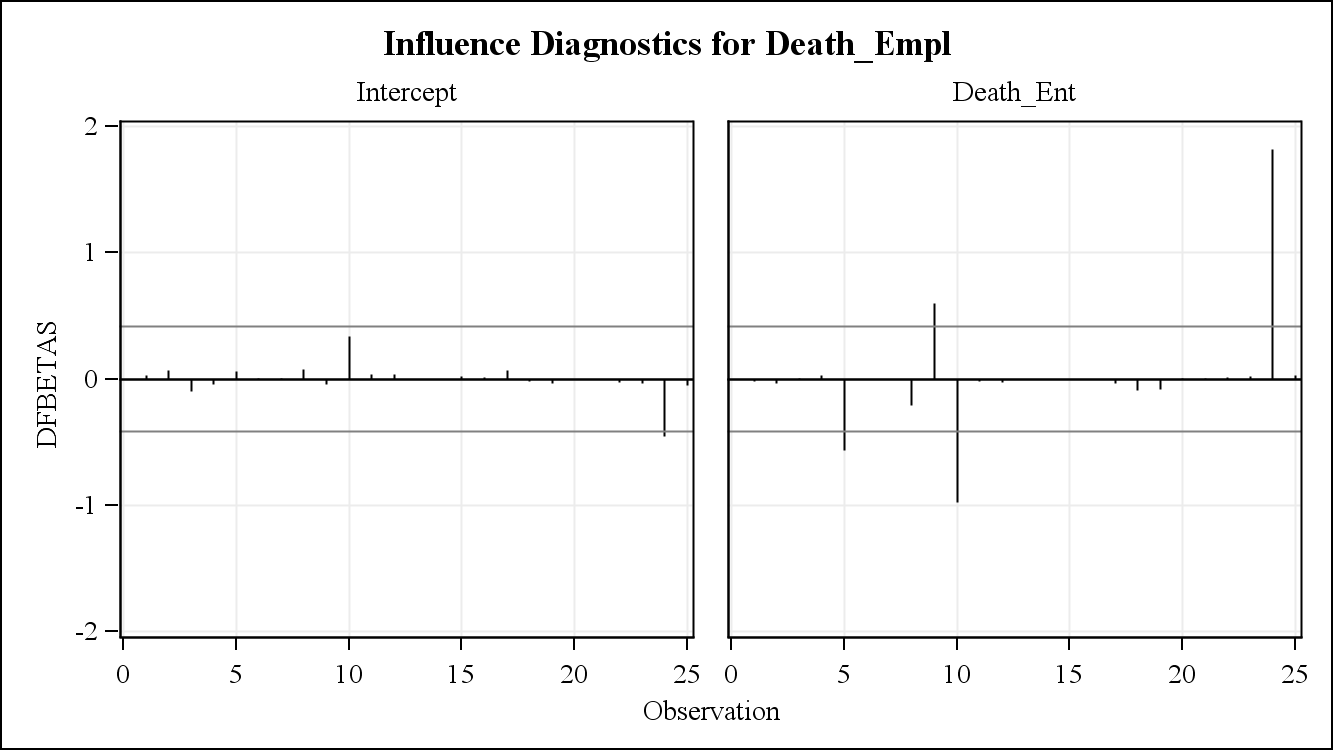 Zdroj: ...... (Times New Roman 10; zarovnanie na stred, štýl: Zdroj)Názov časti (automaticky číslované, Medzera Pred: 12 b, Medzera Za: 6 b)Postupujte podľa pokynov uvedených vyššie.Záver (automaticky číslované, Medzera Pred: 12 b, Medzera Za: 6 b)Táto časť má obsahovať záver článku. Dodržujte všetky pokyny na písanie príspevku. V prípade nedodržania pokynov na úpravu si vydavateľ vyhradzuje právo neuverejniť takýto príspevok. Príspevok bol spracovaný v rámci riešenia grantovej úlohy VEGA X/XXXX/XX Analýza regionálnych disparít ... Literatúra Literatúra musí byť abecedne zoradená. Pri všetkých citáciách v texte a všetkých referenciách použite APA style  (American Psychological Association – viac informácií na: http://www.apastyle.org/)! Prosím, použite automatické vytváranie citácií a referencií: automatic APA citation maker. (http://citationmachine.net/index2.php?reqstyleid=2&newstyle=2&stylebox=2).Testing Global Null Hypothesis: BETA=0Testing Global Null Hypothesis: BETA=0Testing Global Null Hypothesis: BETA=0Testing Global Null Hypothesis: BETA=0Testing Global Null Hypothesis: BETA=0Testing Global Null Hypothesis: BETA=0Testing Global Null Hypothesis: BETA=0SRSRSRPLPLPLTestChi-SquareDFPr > ChiSqChi-SquareDFPr > ChiSqLikelihood Ratio810.126<.00012098.428<.0001Score816.726<.00011954.328<.0001Wald654.726<.00011600.728<.0001